P O Z V Á N K AObec LOKCA  srdečne pozýva 62. ročných a starších dôchodcov na stretnutie pri príležitosti„Októbra – Mesiaca úcty k starším“,ktoré sa uskutoční 17.10. 2018.PROGRAM:10.00 hod.   sv. omša 11.00 hod.   kultúrny program detí zo ZŠ12.00 hod.   slávnostný obed13.00 hod.   voľná zábavaTešíme sa na Vašu účasť.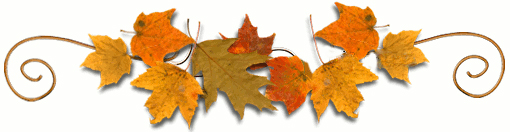 